St. Pius X Religious Education Office																   Spring/Summer 2017Esteemed Families,Enclosed is your registration packet for the 2017-2018 school year.  Please complete the packet as soon as you can.  Note the dates listed for registration.  Be sure to mark them on your calendar.Registering early allows us to recruit enough catechists/aides, purchase enough books and materials for your children, and ensures you get your requested session.  Remember, it is possible that a grade level could close due to the classes reaching their capacity.The registration packet is easy to follow.  We do ask that you come to a registration afternoon/night with this packet completed. If you know any neighbors and friends who would also like to become a part of our Faith Formation family, registration forms can also be found ready to download on the parish website at  www.stpiuslombard.org. As a reminder, the information on the medical release form will remain secure in our Faith Formation Office.  No information will be released to solicitors.  This form will help our office, if for some reason there is a medical emergency that occurs with your child.  Remember that most of the communication from our FF office to you as a FF family is done via e-mail blasts.  Please be sure that we have a current e-mail address to reach your family.  Also, be sure that your computer will accept an e-mail which includes many addresses and will not label it as “spam.”We are looking forward to a great year!!Restoring all things in Christ,Laura MoraReligious Education Administrative AssistantElizabeth BecerraDirector of Religious Education K-5Mark RestainoDirector of Religious Education 6- 8 & Youth Ministry Summer RE Office HoursMon – Thurs		9am – 1pmTotus Tuus Saturday, July 22 – Friday, July 28 • 630-627-1551faithformation@stpiuslombard.org2017 – 2018 Registration InformationThe following items are necessary to complete your registration:Filled out Registration FormSigned Tuition ContractMedical Release FormFull payments of tuition -   Families with genuine financial need, contact the Faith Formation Office to talk with the Director.Current Manna Statement if using Manna.  All families are encouraged to participate in the Manna Program.  It can pay all or part of your tuition.New Students Only: Baptism & Communion CertificatesVolunteer Form(s)Programs and Class SessionsKindergarten (5 year olds) - Children are eligible if they are 5 years old by Sept. 1.Elementary Grades 1 to 8 – All families are expected to actively participate in Sunday liturgy with your child/ren and talk to your child/ren about their religion lessons weekly.Class Sessions	Classes are filled on a first come basis.Welcoming Mass: Monday, September 11, 2017 at 6:30 PMFirst Week of RE: Mon., September 18 & Wed., September 20Monday	        6:30 – 8:00 pm		  Grades 1 – 8Wednesday  4:30 – 6:00 pm	               Grades K – 5The Faith Formation Family Handbook will be distributed at the Parent Meeting in September 2017 – 2018 TUITION POLICIES & FEESTUITION POLICYTuition is based on being a registered parishioner who supports our parish’s financial needs.A non-parishioner is not registered in the parish, does not support our parish and pays higher tuition.  Payment is expected at registration.Manna Program – IT COSTS YOU NOTHING!!!  Help pay your tuition by purchasing gift certificates/cards at stores where you normally shop.  Participants’ tuition is reduced annually at registration based on earnings.  Families who request Financial Assistance need to participate in this program.  Remember… using Manna can greatly reduce your tuition.Return Check Fee (NSF) - $15.00Sacramental Program Fee - Grade 2 = $ 50.00				     Grade 8 = $90.00Looking for a way to reduce your tuition???Volunteer in one of our classrooms as a……..Catechist-			you pay 50% of tuition & full Sacrament feeYM Leader			you pay 50% of tuition & full Sacrament feeCatechist Aide - 		you pay 75% of tuition & full Sacrament feeOffice Aide			you pay 75% of tuition & full Sacrament fee……..the sign-up sheet is located at the back of this booklet!St. Pius X MANNA ProgramWhat is the MANNA program?Through an organization, St. Pius X School purchases grocery, gas, restaurant, and retail gift certificates and gift cards each week. These cards and certificates are purchased at a discounted rate that varies 3% to 30%. St Pius then sells them to school and parish families at full face value. The profits earned through this program are applied the following way:47% to the family’s tuition23% to the religious education program30% to the operating budgetWho can participate in the MANNA program?The MANNA program is open to everyone in the St. Pius X Parish.St. Pius Faith Formation Families: By participating in the St. Pius X MANNA program, 47% of all MANNA earnings will be applied toward next year’s tuition bill, 23% of your earnings will be applied to the Faith Formation program, and the remaining 30% goes to the St. Pius X School operating fund. At no time can money be directly refunded to the participating family.How do you begin participating in the MANNA program?There are three ways to participate in the MANNA Program.Automatic Withdrawals:Complete a registration form, standing order form, a MANNA order form, and provide a voided check or savings deposit slip as well as indicating if you would like your order placed weekly or the first Sunday of every month,Depending on which delivery option you choose, your order will be ready for pick up on Thursday  from 2:00 to 3:00 pm in the parish office, on Sunday between 9:00 and 11:00 AM in the Mary’s Room, or sent home with your student on Wednesday.Weekly Orders:Complete a registration form and a MANNA order form.Return it to the parish office in an envelope marked MANNA by 11:30 AM on Sunday.Depending on which delivery option you choose, your order will be ready for pick up on Thursday from 2:00 to 3:00 PM in the Parish Office or on Sunday between 8:30 and 11:30 AM in the Mary Room.Quick Manna:  Quick Manna gives St. Pius X parishioners the opportunity to ‘walk in’ and make a smaller quantity purchases directly.Stop in the Mary Room on Sunday between 8:30 and 11:30 AM or in the St. Pius X School lobby on Friday between 8:30 and 9:15 AM (during the school year).Complete a quick Manna order form.Once your order is filled, make a check payable to St. Pius X Manna and receive your gift certificates and gift cards. CASH CANNOT BE ACCEPTED.Where do I get registration and order forms?Registration and order forms are available in the Mary Room, school office, Faith Formation Office, or on the St. Pius X School website.Registration Form for 2017– 2018Parent/Guardian Information        Student Information****If your child/ren is new to our program this year, please complete the information below.A copy of your new child/ren’s Baptism and Communion Certificates must be attached. ****Child Name                                                                                              Sacraments Received:  Baptism __/__/____ Church_________________________Reconciliation __/__/____ Church___________________ Eucharist __/__/____ Church____________________________Child Name                                                                                              Sacraments Received:  Baptism __/__/____ Church__________________________Reconciliation __/__/____ Church________________ Eucharist __/__/__Church____________________________      Early Registration Tuition DiscountRegister before June 25th and save $$Tuition Contract 2017– 2018Tuition											1 Child	$205.00 (Early discount $185)			2 Children	$260.00 (Early discount $235)				3 or more	$315.00 (Early discount $285)Sacramental Program Fee$50.00 per student in Grade 2$90.00 per student in Grade 8 Full Tuition Payment and Sacramental Program Fees due with registration.I will pay tuition and sacramental program fees in full with this registration.  I understand that I will not be able to register in this program next year until full payment has been made for this year.Please make check payable to St. Pius X Church  and sign, and date this contract.    Parent / Guardian Signature ________________________Date_________________OFFICE USE ONLYDate Rcvd________   # Chi Reg._____    Tuition __________    Cat. @ 50%_______   Aide @ 25%______  Gr.2 Sac. Fee________           Gr.8 Sac. Fee__________ Confirmation Robe: yes _______   No _______Paid at Reg.________________   Ck. #_____________   Cash_____________         Manna Pymt._______Bal. Due____________2017-2018 School YearMEDICAL RELEASE FORMThis form must be completed and returned with your registration formFAMILY NAME___________________________            PARISH NUMBER____________STUDENTS: __________________________________   __________________________________________________________________   _______________________________________ADDRESS:  ____________________________________________CITY___________________________HOME PHONE___________________________________CELL______________________________EMERGENCY NAME/NUMBER__________________________________________________________I grant permission for the administration of first aid to my above named children by the people in charge of St. Pius X Faith Formation, and those transporting my child to and from the program as their judgment deems advisable, and to make the necessary referrals to qualified physicians for treatment of illness or accidents of a more serious nature.  I understand that I will be promptly notified in the event of any serious illness or accident and prior to any major surgery, except when delay in such communication would endanger life.  In case of a medical emergency, I understand that every effort will be made to contact the parents/guardian of the participant.  In the event I cannot be reached I hereby give permission to the physician selected by the adult staff to hospitalize, secure proper treatment for, and to order injection, anesthesia or surgery, if deemed as necessary for my child._______________________________________________       	_______________________Signature of Parent/Guardian							Date_______________________________________________		________________________Authorized Physician								Phone NumberINSURANCE INFORMATIONPolicy in name of________________________________________ Insurance Company______________________________Policy Number_________________________________   Identification Number______________________________________***Please advise the Faith Formation Office immediately of any changes to the above information.	PLEASE RETURN THIS FORM WITH YOUR REGISTRATIONShare your time & talent!!Become involved with your children!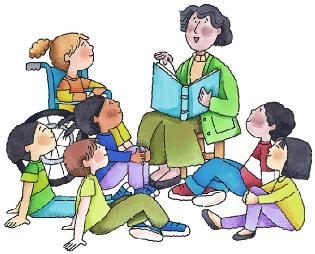 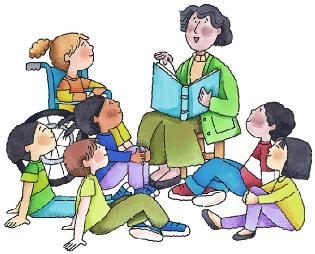 Name ________________________ Email address ___________________________Home Phone ____________________Cell __________________________________Catechists pay 50% tuitionCatechist Aides & Office Aides pay 75% tuitionCatechist training & support is providedClass Sessions & Grade LevelsCircle oneMonday evenings from 6:30– 8:00 pm for Grades 1 through 8Wednesday afternoons from 4:30 – 6:00 pm for Grades K through 5All volunteers working with children must complete a Protecting God’s Children Workshop offered through our Diocese and a Background Check.___	I would like to be a Catechist (Shares and teaches our faith with the children of our parish weekly, attends Initial Certification and hours of ongoing education / formation, and attends parish catechist meetings.)____	I would like to be a Youth Ministry Leader (Assists grades 6 through 8) ___	I would like to be a Catechist Aide (Assists the Catechist in the classroom.)___	I would like to be an Office Aide (Collects attendance folders, answers phones, office work.)___	I would like to be a Substitute Catechist (While we may not call on you often, 	emergencies do arise.)PLEASE RETURN THIS FORM WITH YOUR REGISTRATIONAs we expand our Faith Formation program, we have an expectation for all families to become involved in our volunteer opportunities.  Please check any/all choices below as to where you would like to become involved.  Your choice may be to become a catechist/aide/substitute for our classes.  That option is located on the previous page.  Additional options are listed below.  If you cannot help with one of the options below, but can help prepare some items at your home, we’d love to have your help in this way, too!  Please turn in this sheet at registration night._____         Liturgy of the Word for Children – We are searching for volunteers.  Training and materials will be provided.  Currently we provide this ministry to PS through grade 2 children and they really love it.  Attending the Protecting God’s Children class is required.  _____         Grade 2 Sacrament Committee – We need two parents to chair this committee, one from Faith Formation and one from school.   Notes and materials from previous years are available.  Organize half day Loaves & Fishes retreat and prepare fabric for Communion pew marker.  Attending the Protecting God’s Children class is required.  More opportunities to volunteer for the 2nd Grade Sacraments will be made available at the 2nd Grade Sacrament planning meeting in fall._____         Fellowship Sunday Coordinator – We need two parents to shop for any additional supplies needed (you will be reimbursed).  You will be getting a listing of RE 7th and 8th grade families who will be expected to bake/set up & clean up. You will need to be on board that weekend as our “go to “person who will check in students/bakers/oversee set up & clean up.  We are usually scheduled for the first weekend in October or November._____         Publicity – There are a lot of wonderful things happening every year in the Faith Formation Program.  We are not always able to find time to take and get photos with a brief caption to the local and diocesan newspapers and the parish newsletter.  _____         Fund Raising – We need a few great folks to oversee our fundraising goals. (One way would be to organize a bake sale through flyers, organizing bakers/people to man the tables.)  _____         Substitute Catechist – While we may not call on you often, emergencies do arise._____         Help from Home – Organize crafts, cut out items, and so much more!!Additional ways to volunteer will be made available throughout the school year as they become available.Family Name ________________Mom_____________________ Dad __________________Address________________________________________Phone_______________________E-mail_________________________________________________________________PLEASE RETURN THIS FORM WITH YOUR REGISTRATIONFinancial Aid Form – 2017 - 2018Application must be made yearly - participation in the Manna Program is expectedThis is a confidential request for reduced tuition.  This information will remain confidential.Name:  ________________________________________	Home Phone__________________Number of children in FF program:  __________________	Cell Phone ___________________My family needs reduced tuition because . . . .   ______________________________________________________________________________________________________________________________________________________________________________________________________________________________________________________________________I will be participating in the Manna program.  My Manna registration form and order form are filled out with check attached.  ________________________________________________________________________Signature								DateI will make equal payments as follows per my conversation with the director:I will be participating in the Manna program.  My Manna registration form and order form are filled out with check attached.  _________________________________________________________________________Signature										DateFor office use onlyReduced tuition amount______________________Parent is catechist or aide____________________Manna papers returned on ______________Approved by _______________________________FAMILY NAME                                                                                   Parish Member?         Yes             NoADDRESSTOWN/ZIPHome Phone                                               Family E-MailFather’s Name                                             Cell #                                   Wk #                                 Catholic?    Yes    NoMother’s Name                                            Cell #                                   Wk #                                 Catholic?    Yes    NoEmergency Contact:                                                                               Phone:Marital Status                     Married                Divorced                Separated                                                                                          Other__________________________Is student living with both parents??        Yes              No               Who has primary custody? Other than parents/guardians the following person(s) may pick up my child:_______________________________________________________________________________________________________________________________ List any name(s) who legally cannot pick up your child:________________________________________________StudentStudent #1Student #2Student #3Student #4First NameLast Name Date of birthGenderGrade in 2017-18School AttendingMedical Academic Needs (allergies, glasses, reading below grade level, ADD, etc.)SessionsMon. Gr. 1 – 8Wed. Gr. K - 5Mon. 6:30Wed. 4:30Mon. 6:30Wed. 4:30Mon. 6:30Wed. 4:30Mon. 6:30Wed. 4:30TuitionSacramental Program Fee(s)+Catechist/Aide Discount-Financial Assistance-Manna Credit Due-TOTAL DUE